American Orchid Society Northeast Judging CenterOrchid AuctionWhen: June 6, 2015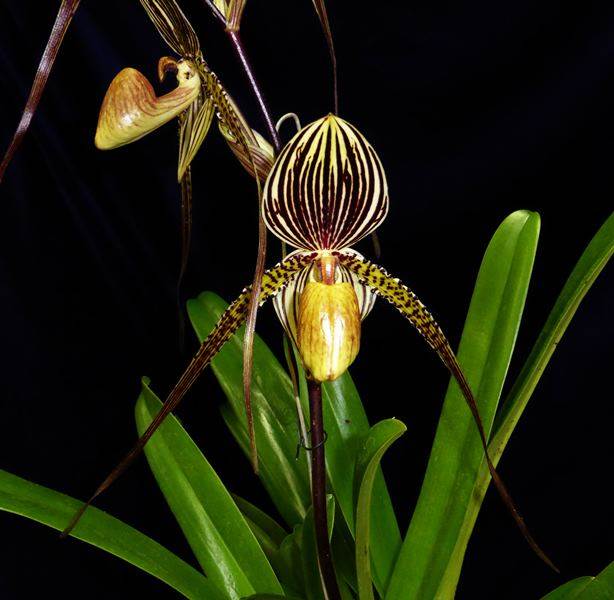 Where: Tower Hill Botanical GardenBoylston, MA10:30AM auction startsAuction preview at 10AM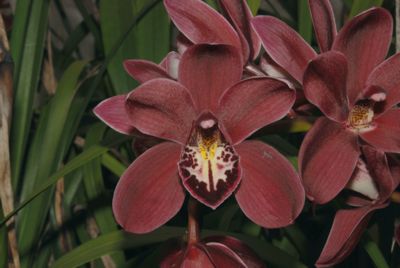 This will be some a great opportunityto some collect some unique orchids finds,some antique orchid prints.  There may also cheesecakes made Joseph Maciaszek for lunch as well as for auction.Tower Hill Botanical Gardens is located at 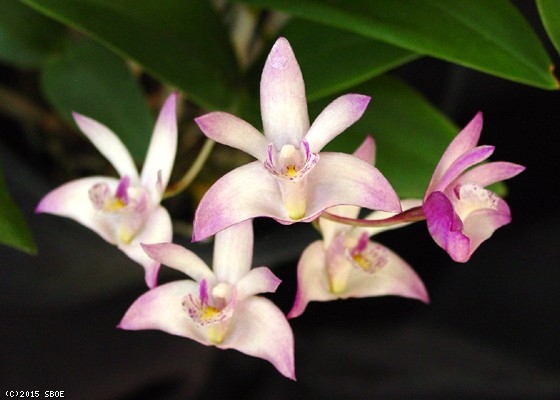 11 French Drive Boylston, MA.  Which be easily reach from either interstates 290 or 495.